BAB IIGAMBARAN USAHAGambaran usaha sebuah rencana bisnis diperlukan sebelum bisnis tersebut dijalankan. Dan perencanaan tersebut harusah jelas dan dibuat secara terperinci. Ini dilakukan supaya dapat memberikan gambaran mengenai usaha yang akan dijalankan sekaligus mengetahui seluk bisnis  terhadap apa yang akan dilakukan serta mengetahui permasalahan yang bisa saja terjadi berserta solusi yang akan dihadapi. Dengan begitu bisnis yang dijalankan dapat berjalan dengan  baik sesuai yang direncanakan dan dapat memberikan profit maksimal.POPO Jeans merupakan sebuah produk celana berbahan denim atau yang biasa disebut celana jeans. Menawarkan model celana jeans dengan varian yang berbeda dengan produk sejenis lainnya. Dengan mengusung konsep atau tema casual dan modern yang disukai anak muda, di mana target pasar dari POPO Jeans juga ialah anak- anak muda baik pria maupun wanita yang suka berpenampilan menarik. Untuk mencapai  target pasar yang diinginkan maka strategi pemasaran yang dilakukan ialah salah satunya dengan melakukan promosi di berbagai media social seperti paid promote, facebook ads, instagram ads atau meng-endorse artis muda yang memiliki banyak followers anak muda tentunya, sehingga menjadikan ini sebagai peluang target yang baik.Visi dan MisiPentingnya peran visi dan misi dalam hal pencapaian suatu tujuan diperlukan suatu perencanaan dan tindakan nyata untuk dapat mewujudkannya, secara umum bisa di katakan bahwa visi dan misi adalah suatu konsep perencanaan yang disertai dengan tindakan sesuai dengan apa yang direncanakan untuk mencapai suatu tujuan. Visi sebuah organisasi adalah suatu skenario masa depan organisasi yang diusahakan untuk diwujudkan. Visi juga merupakan cerminan dari pemahaman yang mendalam dan luas dari kecenderungan organisasi yang akan mengarahkan usaha organisasi kini dan masa depan. Menurut Fred R. David dan Forest R. David (2015: 171), pernyataan visi harus menjawab pertanyaan dasar, "Apa tujuan yang ingin kita capai?", visi yang jelas memberikan landasan untuk mengembangkan pernyataan misi yang baik.Visi dari POPO Jeans adalah  “ Menjadi sebuah perusahaan fashion produk celana jeans yang berkualitas, terjangkau dan dikenal masyarakat luas hingga global”.Menurut Fred R. David dan Forest R. David (2015: 172), pernyataan misi adalah fondasi untuk strategi, rencana, dan tugas kerja. Ini adalah titik awal untuk desain pekerjaan dan struktur organisasi.Dalam merealisasikan misi organisasi maka berikut ini ialah misi dari POPO Jeans :Menjadi brand celana jeans terkemuka di Indonesia hingga masuk pasar global.Dikenal dan menjadi ciri dari brand jeans anak muda.Tujuan Perusahaan	Tujuan merupakan kebutuhan yang ingin dipenuhi dalam jangka waktu tertentu. Tujuan juga  merupakan pernyataan tentang keadaan yang diinginkan dimana organisasi atau perusahaan bermaksud untuk mewujudkannya.Tujuan dari “POPO Jeans” sebagai berikut :Tujuan jangka pendek, yaitu mempromosikan merek dan produk secara rutin. Tujuan jangka menengah, yaitu mencapai target penjualan yang telah ditentukan.Tujuan jangka panjang, yaitu ekspansi bisnis diseluruh kota – kota besar di Indonesia hingga mancanegara.Logo Usaha	Logo adalah suatu gambar atau sekedar sketsa dengan arti tertentu. Logo juga merupakan lambang atau simbol khusus yang mewakili suatu organisasi. Sebuah logo diciptakan sebagai identitas agar unik dan mudah dibedakan dengan perusahaan kompetitor atau pesaing.Berikut logo dari merek POPO Jeans :Gambar 2.1Logo POPO Jeans.                                   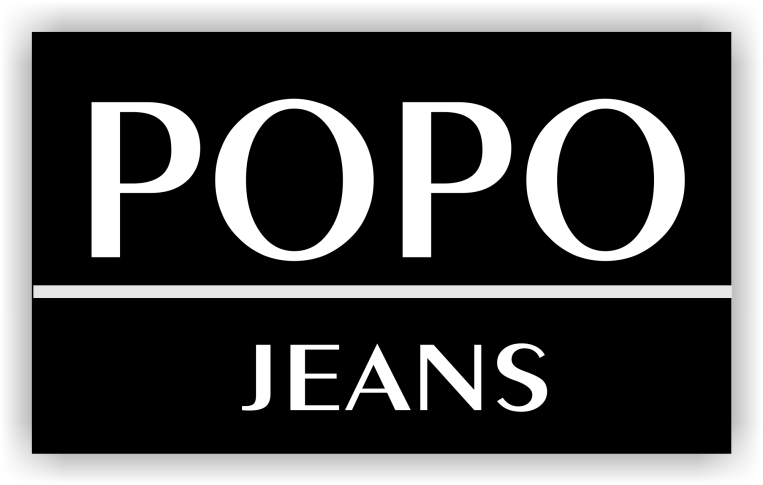 ProdukProduk merupakan sesuatu yang dijual ataupun ditawarkan kepada konsumen demi memenuhi keinginan dan kebutuhan dari konsumen tersebut. Produk dapat berupa barang atau jasa. Produk menurut Kotler dan Amstrong (2018: 244) adalah sebagai sesuatu yang dapat ditawarkan ke pasar untuk perhatian, perolehan, penggunaan, atau konsumsi yang mungkin memuaskan keinginan atau kebutuhan. Dan produk yang Penulis tawarkan ialah POPO Jeans yang merupakan sebuah brand celana jeans dengan target pasar anak muda baik pria maupun wanita. Hadir dengan  harga yang terjangkau maka diharapkan akan dapat  menambah tingkat penjualan yang lebih besar.       E. Latar Belakang PemilikNama				: Roni LieTempat dan Tanggal Lahir	: Lampung, 16 February 1995Jenis Kelamin			: Laki-LakiAlamat Rumah		: Jl. Purbaya Raya No. 4Nomor Handphone		: 08567323238Alamat E-mail			: roni_liu@yahoo.com	Pendidikan			: Strata Satu Progam Studi Ilmu Administrasi Bisnis. Pilihan untuk memilih usaha jeans berawal dari ketertarikan dan kegemaran penulis dalam menggenakan celana jeans. Penulis sudah sejak lama bahkan sejak kecil telah familiar menggunakan dan menyukai  celana jeans. Celana jeans selalu  menjadi salah satu koleksi yang  wajib berada dalam lemari pakaian dari kecil hingga sekarang. Hingga sekarang ini penulis memiliki celana jeans dari berbagai merek dan model yang disukai. Selain itu ketertarikan penulis pada celana jeans karena celana jeans merupakan celana yang mudah dipakai, didapatkan, trendy, bisa pria maupun wanita dan cukup nyaman untuk dipakai sehari – hari. Melalui business plan ini, penulis ingin membangun sebuah usaha yang bergerak dalam bidang fashion yaitu celana jeans. Celana jeans yang berkualitas  dengan harga bersaing yang dapat menjangkau anak – anak muda. Karena banyak produk celana jeans yang bagus namun harga yang selangit sering kali tidak masuk dikantung anak - anak muda. Oleh sebab itu penulis ingin menjual produk dengan harga yang masih terjangkau dengan kualitas yang dapat dipastikan  tidak kalah baik dengan yang lainnnyaIdentitas PerusahaanNama Usaha 		: POPO JEANS2. Bidang Usaha 		: Produk Jadi3. Jenis Produk		: Penjualan produk celana jeansAlamat 		: Jl. Raya Buaran Indah No 117, Klender Jakarta TimurFacebook		: POPO JEANSInstagram 		: Popojeans_OfficialEmail 			: email@popojeans.comBentuk Badan Usaha	: PeroranganG. Jenis Usaha dan Ukuran BisnisMenurut Undang-Undang No. 20 Tahun 2008 bab IV pasal 6 kriteria dari Usaha Mikro, Usaha Kecil, dan Usaha Menengah adalah sebagai berikut :Usaha MikroUsaha produktif milik orang perorangan atau badan usaha perorangan yang memenuhi kriteria usaha mikro.Memiliki kekayaan bersih paling banyak Rp. 50.000.000,00 (lima puluh juta rupiah) tidak termasuk tanah dan bangunan tempat usaha; atauMemiliki hasil penjualan tahunan paling banyak Rp. 300.000.000,00 (tiga ratus juta rupiah).Usaha KecilUsaha ekonomi produktif yang berdiri sendiri, yang dilakukan oleh orang perorangan atau badan usaha yang bukan merupakan anak perusahaan atau bukan cabang perusahaan yang dimiliki, dikuasai, atau menjadi bagian baik langsung maupun tidak langsung dari usaha menengah atau usaha besar Memiliki kekayaan bersih lebih dari Rp. 50.000.000,00 (tiga ratus juta rupiah) sampai paling banyak Rp. 500.000.000,00 (lima ratus juta rupiah) tidak termasuk tanah dan bangunan tempat usaha; atauMemiliki hasil penjualan tahunan lebih dari Rp. 300.000.000,00 (tiga ratus juta) sampai dengan paling banyak Rp. 2.500.000.000,00 (dua milyar lima ratus juta rupiah).Usaha Menengah Usaha ekonomi produk yang berdiri sendiri, yang dilakukan oleh orang perorangan atau badan usaha yang bukan merupakan anak perusahaan atau cabang perusahaan yang dimiliki, dikuasai, atau menjadi bagian baik langsung maupun tidak langsung dengan usaha kecil atau usaha besar Memiliki kekayaan bersih lebih dari Rp. 500.000.000,00 (lima ratus juta rupiah) sampai paling banyak Rp. 10.000.000.000,00 (sepuluh milyar rupiah) tidak termasuk tanah dan bangunan tempat usaha  atauMemiliki hasil penjualan tahunan lebih dari Rp. 2.500.000.000,00 (dua milyar lima ratus juta rupiah).	Kemudian dalam klasifikasi berdasarkan International Standard Industrial Classification (ISIC)  yang telah disesuaikan dengan kondisi di Indonesia dengan nama Klasifikasi Lapangan Usaha Industri / KLUI (https://www.bps.go.id/Subjek/view/id/9)  penggolongan skala perusahaan dibagi dalam empat golongan, yaitu :1. Besar, dengan jumlah tenaga kerja 100 orang atau lebih2. Sedang, dengan jumlah tenaga kerja 20-99 orang3. Kecil, dengan jumlah tenaga kerja 5-19 orang4. Rumah tangga, dengan jumlah tenaga kerja 1-4 orang.Berdasarkan pengertian dan karakteristik di atas, POPO Jeans  termasuk dalam salah satu usaha kecil, faktor ini dapat dilihat dari jumlah kekayaan bersih yang dimiliki oleh POPO Jeans  yaitu kekayaan bersih lebih dari Rp 50.000.000,00 (lima puluh juta rupiah) sampai dengan paling banyak Rp 500.000.000,00 (lima ratus juta rupiah) tidak termasuk tanah dan bangunan tempat usaha, serta berdasarkan skala usaha, maka POPO Jeans dengan jumlah tenaga kerja sebanyak 6 orang, maka masuk kategori skala kecil.      H. Peralatan dan PerlengkapanPeralatan dapat didefinisikan sebagai barang-barang yg tidak habis dipakai dan memiliki jangka waktu yang panjang  namun mengalami penyusutan seiring waktu. Peralatan  merupakan barang yang digunakan dalam menunjang proses produksi dan pada umumnya peralatan lebih tahan lama. Sedangkan perlengkapan dapat didefinisikan sebagai barang-barang yang habis dipakai dalam jangka waktu pendek tidak lebih dari satu tahun dan tidak perlu disusutkan harganya. Perlengkapan bersifat sebagai pelengkap dalam menyelesaikan sebuah pekerjaan.Tabel-tabel yang terdapat dibawah ini merupakan berbagai peralatan dan perlengkapan yang akan dibutuhkan nanti dalam mendukung atau menunjang proses produksi dan jalannya bisnis POPO Jeans. Peralatan dan perlengkapan yang ada tentu untuk mempercepat dan memperlancar jalannya proses bisnis ini.Berikut adalah  tabel 2.1, 2.2, dan 2.3 mengenai berbagai jenis peralatan, perlengkapan dan rincian harga bahan baku untuk satu unit celana POPO Jeans yang dibutuhkan dalam menjalankan usaha ini, antara lain Tabel 2.1Peralatan POPO Jeans       Tabel 2.2Perlengkapan POPO Jeans Tabel 2.3Bahan Baku 1 unit  POPO JeansNoPeralatanJumlahHarga Satuan (Rp)Total Harga(Rp)1Mesin Jahit Singer Heavy Duty 441142.800.00011.200.0002Meja dan kaki mesin jahit 4350.0001.400.0003Kursi              8 180.0001.440.0004Meja resepsionis1200.000200.0005Rak Besi2550.0001.100.0006Air Conditioner Split Panasonic  ½ PK32.565.0007.695.0007CCTV Escam Brick Qd90021.050.0002.100.0008Laptop Asus Vivo Book Max X541SA2            3.440.0006.880.0009Printer Canon  ip 27701890.000890.00010Kursi resepsionis 1230.000230.00011Mesin kasir  CASIO SE-G111.850.0001.850.000                           TOTAL              34.985.000NoPerlengkapanJumlahHarga Satuan (Rp)Total Harga(Rp)1Gunting 520.000100.0002Alat Ukur Meteran52.50012.5003Alat Tulis Kantor150.00050.0004Catridge Tinta /set285.000170.0005Lampu 655.000330.0006Pensil Tailor (lusin)107.00070.000Total Perlengkapan732.500KUANTITASBAHAN BAKUHARGAHARGATOTAL1,5 meterBahan denimRp  35.000/meterRp  35.000/meterRp  52.500,-1/2 gulungBenangRp   4.000/gulungRp   4.000/gulungRp    2.000,-6 buahPaku keling Rp       500/unit Rp       500/unit      Rp    3.000,-1 buahKancing jeansRp   1.500/buahRp   1.500/buahRp    1.500,-1 buahRetsletingRp   3.500/buahRp   3.500/buahRp    3.500,-    1 buah Patch KulitRp 1.000/buahRp 1.000/buah      Rp    1.000,-TOTALRp 63.500,-Rp 63.500,-